CONCURSO ACADÉMICO DE INDIANA XXXVII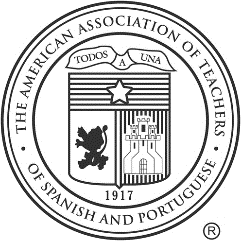 SÁBADO, el 22 de abril 2023HIGH SCHOOL TEACHER PLANNING AND REGISTRATION FORMPlease fill out this form electronically, print, and mail with your payment.(continuado)Finally, please:Make a photocopy of this registration for your records.Mail this form and a check for the full amount of your school’s registration (including lunches) to the AATSP Treasurer at the address below.  Address questions about payments to gcoolidg@mccsc.edu                      Gabriela Coolidge                      Treasurer of AATSP Indiana                      3906 E. Stonegate Ct.                      Bloomington,  IN  47401School RegistrationSchool RegistrationSchool name:Name of supervising teacher:Is this teacher an AATSP member?Yes	NoIf yes, please provide his/her AATSP number.Supervising teacher’s cell phone number:Supervising teacher’s email address:Sesión 1ASesión 1ASesión 1ACONVERSACIÓN CONTINUA, HS LEVEL I10:00 - 10:45MAXIMUM 2 PAIRS PER LEVELPAIR 1: 			 PAIR 2: 			PAIR 1: 			 PAIR 2: 			PAIR 1: 			 PAIR 2: 			VOCABULARIO, HS LEVEL I10:00 - 10:45MAXIMUM 3 STUDENTS PER LEVEL1. 	2. 	3. 	1. 	2. 	3. 	1. 	2. 	3. 	VOCABULARIO, HS LEVEL II10:00 - 10:45MAXIMUM 3 STUDENTS PER LEVEL1. 	2. 	3. 	1. 	2. 	3. 	1. 	2. 	3. 	VOCABULARIO, HS LEVEL III10:00 - 10:45MAXIMUM 3 STUDENTS PER LEVEL1. 	2. 	3. 	1. 	2. 	3. 	1. 	2. 	3. 	VOCABULARIO, HS LEVEL ADV10:00 - 10:45MAXIMUM 3 STUDENTS PER LEVEL1. 	2. 	3. 	1. 	2. 	3. 	1. 	2. 	3. 	DELETREO/ORTOGRAFÍA, HS HERITAGE10:00 - 10:45MAXIMUM 3 STUDENTS1. 	2. 	3. 	1. 	2. 	3. 	1. 	2. 	3. 	BAILE LATINO (INDIVIDUAL), HS10:00 - 10:45MAXIMUM 2 STUDENTS1. 	2. 	1. 	2. 	1. 	2. 	BAILE LATINO (GRUPO), HS10:00 - 10:45A TEAM OF UP TO 8 STUDENTS1. 	2. 	3. 	4. 	5. 	6. 	7. 	8. 	1. 	2. 	3. 	4. 	5. 	6. 	7. 	8. 	1. 	2. 	3. 	4. 	5. 	6. 	7. 	8. 	Sesión 1BSesión 1BSesión 1BSesión 1BSesión 1BPIÑATAS, HS (10:00 - 11:35)Are you participating?Are you participating?Are you participating?2 ENTRIES PER SCHOOL; TURN IN AT REGISTRATION WITH ENTRY CARDPIÑATAS, HS (10:00 - 11:35)YESNO2 ENTRIES PER SCHOOL; TURN IN AT REGISTRATION WITH ENTRY CARDCARTELES, HS (10:00 - 11:35)Are you participating?YES	NOAre you participating?YES	NOAre you participating?YES	NO3 ENTRIES PER SCHOOL; TURN IN AT REGISTRATION WITH ENTRY CARDSesión 2ASesión 2ASesión 2AGRAMÁTICA, HS LEVEL I10:50 - 11:35MAXIMUM 3 STUDENTS PER LEVEL1. 	2. 	3. 	1. 	2. 	3. 	1. 	2. 	3. 	GRAMÁTICA, HS LEVEL II10:50 - 11:35MAXIMUM 3 STUDENTS PER LEVEL1. 	2. 	3. 	1. 	2. 	3. 	1. 	2. 	3. 	GRAMÁTICA, HS LEVEL III10:50 - 11:35MAXIMUM 3 STUDENTS PER LEVELMAXIMUM 3 STUDENTS PER LEVEL1. 	2. 	3. 	1. 	2. 	3. 	1. 	2. 	3. 	1. 	2. 	3. 	GRAMÁTICA, HS ADVANCED10:50 - 11:3510:50 - 11:35MAXIMUM 3 STUDENTS PER LEVEL1. 	2. 	3. 	1. 	2. 	3. 	1. 	2. 	3. 	1. 	2. 	3. 	RECITACIÓN/DECLAMACIÓN, HS HERITAGE10:50 - 11:3510:50 - 11:35MAXIMUM 3 STUDENTS PER LEVEL1. 	2. 	3. 	1. 	2. 	3. 	1. 	2. 	3. 	1. 	2. 	3. 	CONVERSACIÓN CONTINUA, HS ADVANCED10:50 - 11:3510:50 - 11:35MAXIMUM 2 PAIRS PER LEVELPAIR 1: 			 PAIR 2: 			PAIR 1: 			 PAIR 2: 			PAIR 1: 			 PAIR 2: 			PAIR 1: 			 PAIR 2: 			MÚSICA VOCAL (INDIVIDUAL), HS10:50 - 11:35MAXIMUM 2 STUDENTSMAXIMUM 2 STUDENTS1. 	2. 	1. 	2. 	1. 	2. 	1. 	2. 	MÚSICA VOCAL (GRUPO), HS10:50 - 11:35A TEAM OF UP TO 8 STUDENTSA TEAM OF UP TO 8 STUDENTS1. 	2. 	3. 	4. 	5. 	6. 	7. 	8. 	1. 	2. 	3. 	4. 	5. 	6. 	7. 	8. 	1. 	2. 	3. 	4. 	5. 	6. 	7. 	8. 	1. 	2. 	3. 	4. 	5. 	6. 	7. 	8. 	Sesión 2BSesión 2BSesión 2BDRAMA, HS LEVEL III- ADVANCED10:50 – 12:25(Event lasts 2 sessions)MINIMUM 4 & MAXIMUM 10 STUDENTS PER SCHOOLNAMES OF SKIT MEMBERS:1. 	2. 	3. 	4. 	5. 	6. 	7. 	8. 	9. 	10. 	NAMES OF SKIT MEMBERS:1. 	2. 	3. 	4. 	5. 	6. 	7. 	8. 	9. 	10. 	NAMES OF SKIT MEMBERS:1. 	2. 	3. 	4. 	5. 	6. 	7. 	8. 	9. 	10. 	Sesión 3ASesión 3ASesión 3ASesión 3AORACIONES REVUELTAS, HS LEVEL I11:40 - 12:25MAXIMUM 3 STUDENTS PER LEVELMAXIMUM 3 STUDENTS PER LEVEL1. 	2. 	3. 	1. 	2. 	3. 	1. 	2. 	3. 	1. 	2. 	3. 	ORACIONES REVUELTAS, HS LEVEL II11:40 - 12:25MAXIMUM 3 STUDENTS PER LEVELMAXIMUM 3 STUDENTS PER LEVEL1. 	2. 	3. 	1. 	2. 	3. 	1. 	2. 	3. 	1. 	2. 	3. 	ORACIONES REVUELTAS, HS LEVEL III11:40 - 12:25MAXIMUM 3 STUDENTS PER LEVELMAXIMUM 3 STUDENTS PER LEVEL1. 	2. 	3. 	1. 	2. 	3. 	1. 	2. 	3. 	1. 	2. 	3. 	ORACIONES REVUELTAS, HS ADVANCED11:40 - 12:25MAXIMUM 3 STUDENTS PER LEVELMAXIMUM 3 STUDENTS PER LEVEL1. 	2. 	3. 	1. 	2. 	3. 	1. 	2. 	3. 	1. 	2. 	3. 	CONVERSACIÓN CONTINUA, HS LEVEL II11:40 - 12:2511:40 - 12:25MAXIMUM 2 PAIRS PER LEVELPAIR 1: 			 PAIR 2: 			PAIR 1: 			 PAIR 2: 			PAIR 1: 			 PAIR 2: 			PAIR 1: 			 PAIR 2: 			DISCURSO IMPROVISADO, HS HERITAGE11:40 - 12:25MAXIMUM 3 STUDENTS PER LEVEL1. 	2. 	3. 	1. 	2. 	3. 	1. 	2. 	3. 	Sesión 3BSesión 3BSesión 3BTRIVIA DEL TORO, HS11:40 - 1:151 TEAM PER HIGH SCHOOL; UP TO 5 MEMBERSNAMES OF TEAM MEMBERS:1. 	2. 	3. 	4. 	5. 	NAMES OF TEAM MEMBERS:1. 	2. 	3. 	4. 	5. 	NAMES OF TEAM MEMBERS:1. 	2. 	3. 	4. 	5. 	Sesión 4ASesión 4ASesión 4ASesión 4ARECITACIÓN, HS LEVEL I-LEVEL II12:30 – 1:15MAXIMUM 3 STUDENTS PER LEVELMAXIMUM 3 STUDENTS PER LEVEL1. 	2. 	3. 	1. 	2. 	3. 	1. 	2. 	3. 	1. 	2. 	3. 	RECITACIÓN, HS LEVEL III & ADVANCED12:30 – 1:1512:30 – 1:15MAXIMUM 3 STUDENTS PER LEVEL1. 	2. 	3. 	1. 	2. 	3. 	1. 	2. 	3. 	1. 	2. 	3. 	DISCURSO IMPROVISADO, HS LEVEL I12:30 – 1:15MAXIMUM 3 STUDENTS PER LEVELMAXIMUM 3 STUDENTS PER LEVEL1. 	2. 	3. 	1. 	2. 	3. 	1. 	2. 	3. 	1. 	2. 	3. 	DISCURSO IMPROVISADO, HS LEVEL II12:30 – 1:15MAXIMUM 3 STUDENTS PER LEVELMAXIMUM 3 STUDENTS PER LEVEL1. 	2. 	3. 	1. 	2. 	3. 	1. 	2. 	3. 	1. 	2. 	3. 	DISCURSO IMPROVISADO, HS LEVEL III12:30 – 1:15MAXIMUM 3 STUDENTS PER LEVEL1. 	2. 	3. 	1. 	2. 	3. 	1. 	2. 	3. 	GRAMÁTICA, HS HERITAGE12:30 – 1:15MAXIMUM 3 STUDENTS PER LEVEL1. 	2. 	3. 	1. 	2. 	3. 	1. 	2. 	3. 	Sesión 4BSesión 4BSesión 4BDRAMA, HS LEVELS I-II12:30 - 2:05(Event lasts 2 sessions)MINIMUM 4 & MAXIMUM 10 STUDENTS PER SCHOOLNAMES OF SKIT MEMBERS:1. 	2. 	3. 	4. 	5. 	6. 	7. 	8. 	9. 	10. 	NAMES OF SKIT MEMBERS:1. 	2. 	3. 	4. 	5. 	6. 	7. 	8. 	9. 	10. 	NAMES OF SKIT MEMBERS:1. 	2. 	3. 	4. 	5. 	6. 	7. 	8. 	9. 	10. 	Sesión 5Sesión 5Sesión 5Sesión 5CONVERSACIÓN CONTINUA, HS LEVEL III1:20 - 2:051:20 - 2:05MAXIMUM 2 PAIRS PER LEVELPAIR 1: 			 PAIR 2: 			PAIR 1: 			 PAIR 2: 			PAIR 1: 			 PAIR 2: 			PAIR 1: 			 PAIR 2: 			DISCURSO IMPROVISADO, HS ADVANCED1:20 - 2:05MAXIMUM 3 STUDENTS PER LEVELMAXIMUM 3 STUDENTS PER LEVEL1. 	2. 	3. 	1. 	2. 	3. 	1. 	2. 	3. 	1. 	2. 	3. 	CONVERSACIÓN CONTINUA, HS HERITAGE12:30 – 1:15MAXIMUM 2 PAIRS PER LEVELPAIR 1: 			 PAIR 2: 			PAIR 1: 			 PAIR 2: 			PAIR 1: 			 PAIR 2: 			BillingBillingSCHOOL PARTICIPATION FEE due:$30.00Non-AATSP member surcharge: ($15.00 if applicable)	+Total SCHOOL FEES	=Total number of student participants and student observers:Participant registration fee:X $3.00 / studentTotal PARTICIPANT FEES	=Total number of student participants and student observers ordering  a boxed lunches  provided by the Sycamore School.   Please include lunch payment in your total check.  Box lunches include sandwich,  chips,  fruit,  cookie and woter. Indicate how many students are ordering each type of box lunch sandwich:HAM :                          TURKEY:                 SUN BUTTER/ JELLY: X $3.50 / studentTotal LUNCH COST	=Total payment to be made to AATSP Indiana for SCHOOL/STUDENT PARTICIPATION and LUNCH COST in the Concurso Académico	=